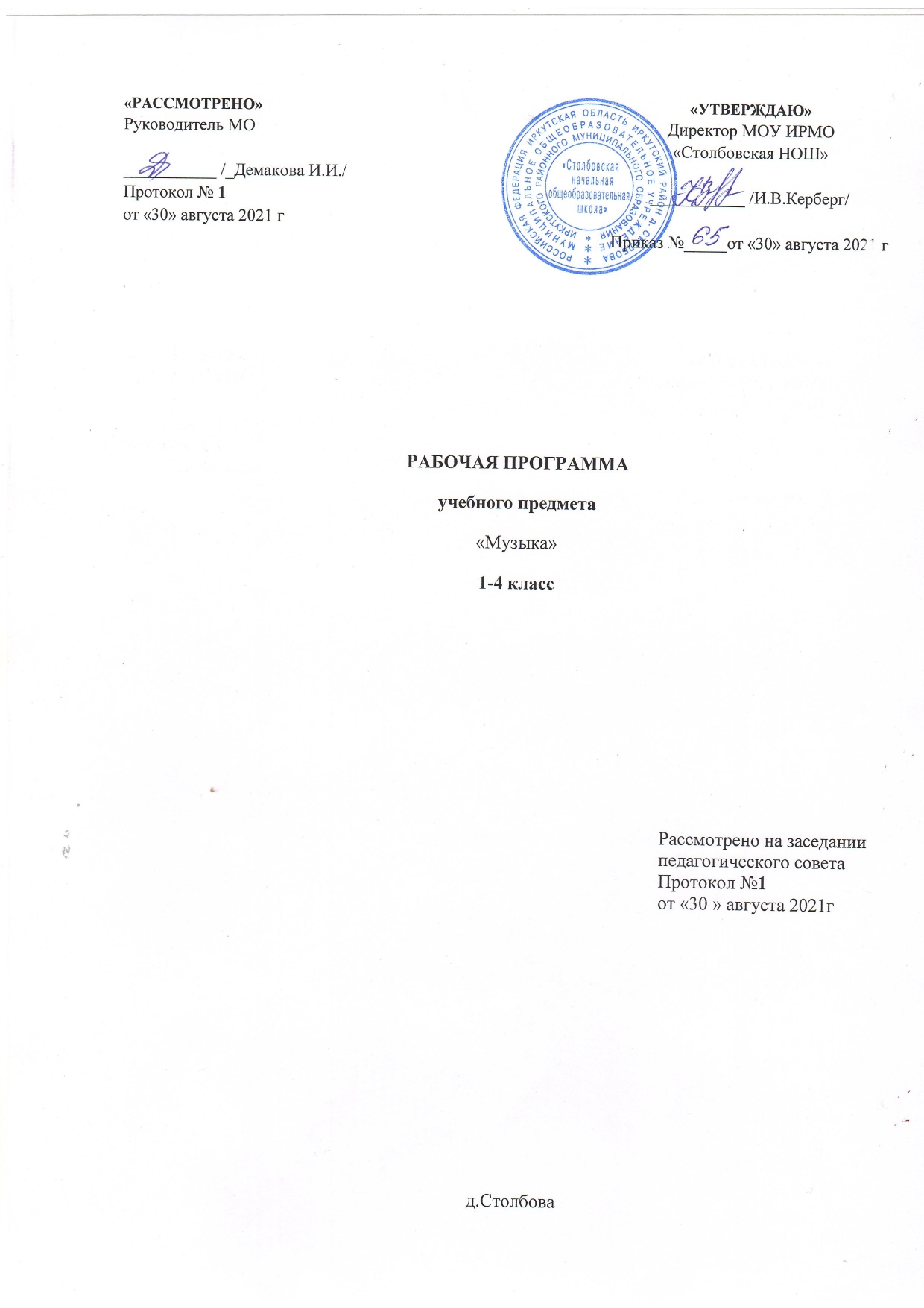 Планируемые результаты освоения учебного предмета1 класс:Предметные результаты изучения музыки отражают опыт учащихся в музыкально-творческой деятельности:– формирование представления о роли музыки в жизни человека, в его духовно-нравственном развитии;– формирование основ музыкальной культуры, в том числе на материале музыкальной культуры родного края, развитие художественного вкуса и интереса к музыкальному искусству и музыкальной деятельности;– формирование устойчивого интереса к музыке и различным видам (или какому-либо виду) музыкально-творческой деятельности;– умение воспринимать музыку и выражать свое отношение к музыкальным произведениям;– умение воплощать музыкальные образы при создании театрализованных и музыкально-пластических композиций, исполнении вокально-хоровых произведений, в импровизациях.Ученик научится:воспринимать музыку различных жанров, размышлять о музыкальных произведениях как способе выражения чувств и мыслей человека, эмоционально, эстетически откликаться на искусство, выражая своё отношение к нему в различных видах музыкально-творческой деятельности;ориентироваться в музыкально-поэтическом творчестве, в многообразии музыкального фольклора России, в том числе родного края, сопоставлять различные образцы народнойи профессиональной музыки, ценить отечественные народные музыкальные традиции;воплощать художественно-образное содержание и интонационно-мелодические особенности профессионального и народного творчества (в пении, слове, движении, играх, действах и др.).Ученик получит возможность научиться:Определять первоначальные представления о роли музыки в жизни человека, ее роли в духовно-нравственном развитии человека;Уметь воспринимать музыку и выражать свое отношение к музыкальному произведению;Уметь воплощать музыкальные образы при создании театрализованных и музыкально-пластических композиций, исполнении вокально-хоровых произведений, в импровизации, создании ритмического аккомпанемента и игре на музыкальных инструментах.Размышлять о музыке, эмоционально выражать свое отношение к искусству;Обучающиеся научатся организовывать культурный досуг, самостоятельную музыкально-творческую деятельность, в том числе на основе домашнегомузицирования, совместной музыкальной деятельности с друзьями, родителями.2 классПредметные результаты:– формирование представления о роли музыки в жизни человека, в его духовно-нравственном развитии;– формирование основ музыкальной культуры, в том числе на материале музыкальной культуры родного края, развитие художественного вкуса и интереса к музыкальному искусству и музыкальной деятельности;– формирование устойчивого интереса к музыке и различным видам (или какому-либо виду) музыкально-творческой деятельности;– умение воспринимать музыку и выражать свое отношение к музыкальным произведениям;– умение воплощать музыкальные образы при создании театрализованных и музыкально-пластических композиций, исполнении вокально-хоровых произведений, в импровизациях.Ученик научится:воспринимать музыку различных жанров, размышлять о музыкальных произведениях как способе выражения чувств и мыслей человека, эмоционально, эстетически откликаться на искусство, выражая своё отношение к нему в различных видах музыкально-творческой деятельности;ориентироваться в музыкально-поэтическом творчестве, в многообразии музыкального фольклора России, в том числе родного края, сопоставлять различные образцы народнойи профессиональной музыки, ценить отечественные народные музыкальные традиции;воплощать художественно-образное содержание и интонационно-мелодические особенности профессионального и народного творчества (в пении, слове, движении, играх, действах и др.).Ученик получит возможность научиться:Размышлять о музыке, эмоционально выражать свое отношение к искусству; проявлять эстетические и художественные предпочтения, интерес к музыкальному искусству и музыкальной деятельности; формировать позитивную самооценку, самоуважение, основанные на реализованном творческом потенциале, развитии художественного вкуса, осуществлении собственных музыкально-исполнительских замыслов.У обучающихся проявится способность вставать на позицию другого человека, вести диалог, участвовать в обсуждении значимых для человека явлений жизни и искусства, продуктивно сотрудничать со сверстниками и взрослыми в процессе музыкально-творческой деятельности. Реализация программы обеспечивает овладение социальными компетенциями, развитие коммуникативных способностей через музыкально-игровую деятельность, способности к дальнейшему самопознанию и саморазвитию. Обучающиеся научатся организовывать культурный досуг, самостоятельную музыкально-творческую деятельность, в том числе на основе домашнегомузицирования, совместной музыкальной деятельности с друзьями, родителями.Реализовывать собственные творческие замыслы в различных видах музыкальной деятельности (в пении и интерпретации музыки, игре на детских элементарных музыкальных инструментах, музыкально-пластическом движении и импровизации);Использовать систему графических знаков для ориентации в нотном письме при пении простейших мелодий;3 классПредметные результаты:– формирование представления о роли музыки в жизни человека, в его духовно-нравственном развитии;– формирование общего представления о музыкальной картине мира;– знание основных закономерностей музыкального искусства на примере изучаемых музыкальных произведений;– формирование основ музыкальной культуры, в том числе на материале музыкальной культуры родного края, развитие художественного вкуса и интереса к музыкальному искусству и музыкальной деятельности;– формирование устойчивого интереса к музыке и различным видам (или какому-либо виду) музыкально-творческой деятельности;– умение воспринимать музыку и выражать свое отношение к музыкальным произведениям;– умение эмоционально и осознанно относиться к музыке различных направлений: фольклору, музыке религиозной традиции, классической и современной; понимать содержание, интонационно-образный смысл произведений разных жанров и стилей;– умение воплощать музыкальные образы при создании театрализованных и музыкально-пластических композиций, исполнении вокально-хоровых произведений, в импровизациях.Ученик научится:воспринимать музыку различных жанров, размышлять о музыкальных произведениях как способе выражения чувств и мыслей человека, эмоционально, эстетически откликаться на искусство, выражая своё отношение к нему в различных видах музыкально-творческой деятельности;ориентироваться в музыкально-поэтическом творчестве, в многообразии музыкального фольклора России, в том числе родного края, сопоставлять различные образцы народнойи профессиональной музыки, ценить отечественные народные музыкальные традиции;воплощать художественно-образное содержание и интонационно-мелодические особенности профессиональногои народного творчества (в пении, слове, движении, играх, действах и др.).Ученик получит возможность научиться:размышлять о музыке, эмоционально выражать свое отношение к искусству; проявлять эстетические и художественные предпочтения, интерес к музыкальному искусству и музыкальной деятельности; формировать позитивную самооценку, самоуважение, основанные на реализованном творческом потенциале, развитии художественного вкуса, осуществлении собственных музыкально-исполнительских замыслов.У обучающихся проявится способность вставать на позицию другого человека, вести диалог, участвовать в обсуждении значимых для человека явлений жизни и искусства, продуктивно сотрудничать со сверстниками и взрослыми в процессе музыкально-творческой деятельности. Реализация программы обеспечивает овладение социальными компетенциями, развитие коммуникативных способностей через музыкально-игровую деятельность, способности к дальнейшему самопознанию и саморазвитию. Обучающиеся научатся организовывать культурный досуг, самостоятельную музыкально-творческую деятельность, в том числе на основе домашнегомузицирования, совместной музыкальной деятельности с друзьями, родителями.Реализовывать собственные творческие замыслы в различных видах музыкальной деятельности (в пении и интерпретации музыки, игре на детских элементарных музыкальных инструментах, музыкально-пластическом движении и импровизации);Использовать систему графических знаков для ориентации в нотном письме при пении простейших мелодий.4 классПредметные результаты изучения музыки отражают опыт учащихся в музыкально-творческой деятельности:– формирование представления о роли музыки в жизни человека, в его духовно-нравственном развитии;– формирование общего представления о музыкальной картине мира;– знание основных закономерностей музыкального искусства на примере изучаемых музыкальных произведений;– формирование основ музыкальной культуры, в том числе на материале музыкальной культуры родного края, развитие художественного вкуса и интереса к музыкальному искусству и музыкальной деятельности;– формирование устойчивого интереса к музыке и различным видам (или какому-либо виду) музыкально-творческой деятельности;– умение воспринимать музыку и выражать свое отношение к музыкальным произведениям;– умение эмоционально и осознанно относиться к музыке различных направлений: фольклору, музыке религиозной традиции, классической и современной; понимать содержание, интонационно-образный смысл произведений разных жанров и стилей;– умение воплощать музыкальные образы при создании театрализованных и музыкально-пластических композиций, исполнении вокально-хоровых произведений, в импровизациях.Ученик научится:воспринимать музыку различных жанров, размышлять о музыкальных произведениях как способе выражения чувств и мыслей человека, эмоционально, эстетически откликаться на искусство, выражая своё отношение к нему в различных видах музыкально-творческой деятельности;ориентироваться в музыкально-поэтическом творчестве, в многообразии музыкального фольклора России, в том числе родного края, сопоставлять различные образцы народнойи профессиональной музыки, ценить отечественные народные музыкальные традиции;воплощать художественно-образное содержание и интонационно-мелодические особенности профессионального и народного творчества (в пении, слове, движении, играх, действах и др.).Ученик получит возможность научиться:Размышлять о музыке, эмоционально выражать свое отношение к искусству; проявлять эстетические и художественные предпочтения, интерес к музыкальному искусству и музыкальной деятельности; формировать позитивную самооценку, самоуважение, основанные на реализованном творческом потенциале, развитии художественного вкуса, осуществлении собственных музыкально-исполнительских замыслов.У обучающихся проявится способность вставать на позицию другого человека, вести диалог, участвовать в обсуждении значимых для человека явлений жизни и искусства, продуктивно сотрудничать со сверстниками и взрослыми в процессе музыкально-творческой деятельности. Реализация программы обеспечивает овладение социальными компетенциями, развитие коммуникативных способностей через музыкально-игровую деятельность, способности к дальнейшему самопознанию и саморазвитию. Обучающиеся научатся организовывать культурный досуг, самостоятельную музыкально-творческую деятельность, в том числе на основе домашнегомузицирования, совместной музыкальной деятельности с друзьями, родителями.Реализовывать собственные творческие замыслы в различных видах музыкальной деятельности (в пении и интерпретации музыки, игре на детских элементарных музыкальных инструментах, музыкально-пластическом движении и импровизации);Использовать систему графических знаков для ориентации в нотном письме при пении простейших мелодий.Содержание курса1 КЛАССМузыка вокруг нас. (15 ч)И муза вечная со мной! Хоровод муз. Повсюду музыка слышна.Душа музыки — мелодия. Музыка осени. Сочини мелодию. Азбука, азбука каждому нужна... Музыкальная азбука. Музыкальные и народные инструменты.Раскрываются следующие содержательные линии. Музыка и ее роль в повседневной жизни человека. Композитор — исполнитель — слушатель. Песни, танцы и марши — основа многообразных жизненно-музыкальных впечатлений детей. Образы осеннейприроды в музыке. Нотная запись как способ фиксации музыкальной речи. Элементы нотной грамоты. «Садко». Из русского былинного сказа.Звучащие картины. Разыграй песню. Пришло Рождество, начинается торжество. Родной обычай старины. Добрый праздник среди зимы.Раскрываются следующие содержательные линии.  Интонация как озвученное состояние, выражение эмоций и мыслей. Музыка в праздновании Рождества Христова.  Музыкальный театр: балет.Музыка и ты. (18ч)Край, в котором ты живёшь. Художник, поэт, композитор. Музыка утра. Закрепление знаний.  Музыка вечера. Музы не молчали. Музыкальные портреты. Разыграй сказку. «Баба Яга» - русская народная сказка. Мамин праздник. Обобщающий урок.   Музыкальные инструменты. У каждого свой музыкальный инструмент. Чудесная лютня (по алжирской сказке). Раскрываются следующие содержательные линии: Музыка в жизни ребенка. Образы родного края. Роль поэта, художника, композитора в изображении картин природы (слова — краски — звуки). Образы защитников Отечества в музыке. Музыкальные поздравления. Музыкальные инструменты: лютня, клавесин, фортепиано, гитара. Былины и сказки о воздействующей силе музыки.Музыка в цирке. Дом, который звучит. Опера-сказка. «Ничего на свете  лучше нету». Афиша. Программа. Обобщающий урок. Раскрываются следующие содержательные линии. Музыка в цирке. Музыкальный театр: опера. Музыка в кино. Афиша музыкального спектакля, фонограмма концерта для родителей.2 КЛАСС Россия – Родина моя. (3ч)Мелодия. Здравствуй, Родина моя! Моя Россия. Гимн России.Раскрываются следующие содержательные линии. Музыкальный пейзаж. Образы родной природы в музыке русских композиторов. Песенность как отличительная черта русской музыки. Средства музыкальной выразительности. Государственные символы России (флаг, герб, гимн). Гимн — главная песня нашей Родины. Художественные символы России (Московский Кремль, храм Христа Спасителя, Большой театр).День, полный событий.(6ч)Музыкальные инструменты. Природа и музыка. Прогулка. Танцы, танцы, танцы... Эти разные марши. Звучащие картины. Расскажи сказку. Колыбельные. Мама.Раскрываются следующие содержательные линии. Мир ребенка в музыкальных интонациях, темах и образах детских пьес П.Чайковского и С. Прокофьева. Музыкальные инструменты: фортепиано - его выразительные возможности. Песенность, танцевальность, маршевость в передаче содержания и эмоционального строя музыкальных сочинений. Природа, детские игры и забавы, сказка в музыке. Колыбельные песни. Своеобразие музыкального языка композиторов, сходство и различие. О России петь – что стремиться в храм.(5ч)Великий колокольный звон. Звучащие картины. Святые земли Русской. Александр Невский. Сергий Радонежский. Молитва. С Рождеством Христовым! Рождество Христово.Раскрываются следующие содержательные линии. Колокольные звоны России: набат, трезвон, благовест. Музыкальный пейзаж. Святые земли Русской: князь Александр Невский, преподобный Сергий Радонежский. Воплощение их образов в музыке различных жанров: народные песнопения, кантата. Жанр молитвы, хорала. Праздники Русской православной церкви. Рождество Христово. Рождественские песнопения и колядки. Музыка на новогоднем празднике.Гори, гори ясно, чтобы не погасло! (4ч)Русские народные инструменты. Плясовые наигрыши. Разыграй песню. Выходили красны девицы. Бояре, а мы к вам пришли. Музыка в народном стиле. Сочини песенку. Проводы зимы. Встреча весны.Раскрываются следующие содержательные линии. Фольклор — народная мудрость. Оркестр русских народных инструментов. Мотив, напев, наигрыш. Вариации в русской народной музыке. Ритмическая партитура. Традиции народногомузицирования. Обряды и праздники русского народа: проводы зимы (Масленица), встреча весны. Песня-игра, песня-диалог, песня-хоровод. Народные песенки, заклички, потешки.В музыкальном театре.(5ч)Сказка будет впереди. Детский музыкальный театр. Театр оперы и балета. Волшебная палочка. Опера «Руслан и Людмила». Сцены из оперы. Какое чудное мгновенье! Увертюра. Финал.Раскрываются следующие содержательные линии. Многообразие сюжетов и образов музыкального спектакля. Детский музыкальный театр: опера и балет. Песенность, танцевальность, маршевость в опере и балете. Симфонический оркестр. Роль дирижера, режиссера, художника в создании музыкального спектакля. Элементы оперного и балетного спектаклей. Увертюра. Сцены из оперы «Руслан и Людмила». Музыкальные темы - характеристики главных действующих лиц. Финал.В концертном зале. (5ч) Симфоническая сказка «Петя и Волк». Раскрываются следующие содержательные линии. Жанровое многообразие инструментальной и симфонической музыки. Симфоническая сказка «Петя и волк» С. Прокофьева: тембры инструментов и различных групп инструментов симфонического оркестра. Партитура.Картинки с выставки. Музыкальное впечатление. Звучит нестареющий Моцарт! Симфония № 40. Увертюра.Раскрываются следующие содержательные линии. Музыкальная живопись. «Картинки с выставки» М. Мусоргского. Жанры симфонической музыки: увертюра, симфония. Симфония № 40 соль минор В.-А. Моцарта. Увертюра к опере «Свадьба Фигаро». Взаимодействие тем-образов: повтор, контраст. Выразительность и изобразительность образов музыки В.-А. Моцарта, М. Мусоргского.Чтоб музыкантом быть, так надобно уменье…(6ч)Волшебный цветик-семицветик. Музыкальные инструменты. Музыкальные инструменты. И всё это — Бах! Всё в движении. Тройка. Попутная песня. Музыка учит людей понимать друг друга. Два лада. Легенда. Природа и музыка. Весна. Осень. Печаль моя светла. Первый. Мир композитора. Могут ли иссякнуть мелодии?Раскрываются следующие содержательные линии. Композитор — исполнитель — слушатель. Интонационная природа музыки. Музыкальная речь и музыкальный язык. Музыкальные инструменты (орган). Выразительность и изобразительность музыки. Жанрымузыки. Сочинения И.-С. Баха, М. Глинки, В.-А. Моцарта, Г. Свиридова, Д. Кабалевского. Музыкальные и живописные пейзажи (мелодия - рисунок, лад - цвет). Международный конкурс исполнителей им. П.И. Чайковского в Москве. Темы, сюжеты и образы музыки С. Прокофьева, П. Чайковского.3КЛАСС  Россия – Родина моя. Мелодия - душа музыки. Природа и музыка. Звучащие картины. Виват, Россия! Наша слава – русская держава. Кантата «Александр Невский». Опера «ИванСусанин». Родина моя! Русская земля... Да будет во веки веков сильна...Раскрываются следующие содержательные линии. Песенность музыки русских композиторов. Образы родной природы в романсах русских композиторов. Лирические образы вокальной музыки. Образы Родины, защитников Отечества в различных жанрах музыки: кант, народная песня, кантата, опера. Форма-композиция, приемы развития и особенности музыкального языка.День, полный событий. Утро. Портрет в музыке. В каждой интонации спрятан человек. В детской. Игры и игрушки. На прогулке. Вечер.Раскрываются следующие содержательные линии. Жизненно-музыкальные впечатления ребенка «с утра до вечера». Образы природы, портрет в вокальной и Инструментальной музыке. Выразительность и изобразительность музыки разных жанров (инструментальная пьеса, песня, романс,вокальный цикл, фортепианная сюита, балет и др.) и стилей композиторов (П. Чайковский, С. Прокофьев, М. Мусоргский, Э.Григ). О России петь – что стремиться в храм. Радуйся, Мария! Богородице Дево, радуйся. Древнейшая песнь материнства Тихая моя  нежная моя добрая моя, мама! Вербное воскресенье. Вербочки. Святые земли Русской. Раскрываются следующие содержательные линии. Образы Богородицы, Девы Марии, матери в музыке, поэзии, изобразительном искусстве. Икона Богоматери Владимирской — величайшая святыня Руси. Праздники Русской православной церкви: вход Господень в Иерусалим, Крещение Руси (988 г.). Святые земли Русской: равноапостольные княгиня Ольга и князь Владимир. Песнопения (тропарь, величание) и молитвы в церковном богослужении, песни и хоры современных композиторов, воспевающие красоту материнства, любовь, добро.Гори, гори ясно, чтобы не погасло!. Настрою гусли на старинный лад... Певцы русской старины. Былина о Садко и Морском царе. Лель, мой Лель... Звучащие картины. Прощание с Масленицей. Раскрываются следующие содержательные линии. Жанр былины в русском музыкальном фольклоре. Особенности повествования (мелодика и ритмика былин). Образы былинных сказителей (Садко, Баян), певцов-музыкантов (Лель). Народные традиции и обряды в музыке русских композиторов. Мелодии в народном стиле. Имитация тембров русских народных инструментов в звучании симфонического оркестра. В музыкальном театре.Опера «Руслан и Людмила»: Я славил лирою преданья. Фарлаф. Увертюра. Опера «Орфей и Эвридика». Опера «Снегурочка». Волшебное дитя природы. Полна чудес могучая природа... В заповедном лесу. Океан-море синее. Балет «Спящая Красавина». Две феи. Сцена на балу. В современных ритмах.Раскрываются следующие содержательные линии. Путешествие в музыкальный театр. (Обобщение и систематизация жизненно-музыкальных представлений учащихся об особенностях оперного и балетного спектаклей.Сравнительный анализ музыкальных тем-характеристик действующих лиц, сценических ситуаций, драматургии в операх и балетах.) Мюзикл — жанр легкой музыки (Р. Роджерс, А. Рыбников). Особенности музыкального языка, манеры исполнения.В концертном зале.Музыкальное состязание. Музыкальные инструменты. Звучащие картины. Музыкальные инструменты. Сюита «Пер Понт». Странствия Пера Гюнта. Севера песня родная. «Героическая». Призыв к мужеству. Вторая часть симфонии. Финал симфонии. Мир БетховенаРаскрываются следующие содержательные лиши. Жанр инструментального концерта. Мастерство композиторов и исполнителей в воплощении диалога солиста и симфонического оркестра. «Вторая жизнь» народной песни в инструментальном концерте (П. Чайковский). Музыкальные инструменты: флейта, скрипка — их выразительные возможности (И.-С.Бах, К.-В. Глюк, Н. Паганини, П. Чайковский). Выдающиеся скрипичные мастера и исполнители. Контрастные образы программной сюиты, симфоджаз. Особенности драматургии. Музыкальная форма (двухчастная, трехчастная, вариационная). Темы, сюжеты и образы музыки Л. Бетховена. Музыкальные инструменты: скрипка.Чтоб музыкантом быть, так надобно уменье…  Чудо-музыка. Острый ритм - джаза звуки. Люблю я грусть твоих просторов. Мир С. Прокофьева. Певцы родной природы. Прославим радость на земле. Радость к солнцу нас зовёт. Раскрываются следующие содержательные линии. Музыка  источник вдохновения, надежды и радости жизни. Роль композитора, исполнителя, слушателя в создании и бытовании музыкальных сочинений. Сходство и различия музыкальной речи разных композиторов. Образы природы в музыке Г. Свиридова. Музыкальные иллюстрации. Джаз – искусство XX века. Особенности мелодики, ритма, тембров инструментов, манеры исполнения джазовой музыки, импровизация как основа джаза. Дж. Гершвин и симфоджаз. Известные джазовые музыканты-исполнители. Мир музыки С-Прокофьева. Псицы родной природы: П. Чайковский иЭ. Григ. Ода как жанр литературного  и  музыкального творчества.  Жанровая общность оды, канта, гимна. Мелодии прошлого, которые знает весь мир.4КЛАСС Россия – Родина моя. Мелодия. Ты запой мне ту песню... Что не выразишь словами, звуком на душу навей... Как сложили песню. Звучащие картины. Ты откуда, русская, зародилась, музыка? Я пойду по полю белому... На великий праздник собралася Русь! Раскрываются следующие содержательные линии: Красота родной земли, человека в народной музыке и сочинениях русских композиторов. Общность интонаций народного и композиторского музыкального творчества. Тайна рождения песни. Многообразие жанров народных песен: колыбельная, плясовая, солдатская, трудовая, лирическая, хороводная и др.; особенности интонаций, ритмов, композиционного строения, манеры исполнения. Лирические образы музыки С. Рахманинова (инструментальный концерт, вокализ), патриотическая тема в музыке М. Глинки (опера), С. Прокофьева (кантата).О России петь — что стремиться в храм...  Святые земли Русской. Илья Муромец. Кирилл и Мефодий. Праздников праздник, торжество из торжеств. Ангел вопияше. Родной обычай старины. Светлый праздник.Раскрываются следующие содержательные линии. Нравственные подвиги святых земли Русской (равноапостольные княгиня Ольга, князь Владимир, Илья Муромский и др.), их почитание и восхваление. Святые равноапостольные Кирилл и Мефодий - создатели славянской письменности. Религиозные песнопения (стихира, тропарь, молитва, величание); особенности их мелодики, ритма, исполнения. Праздники Русской православной церкви (Пасха). Церковные и народные традиции праздника. Образ светлого Христова Воскресения в музыке русских композиторов.День, полный событий. Приют спокойствия, трудов и вдохновенья... Зимнее утро. Зимний вечер. Что за прелесть эти сказки! Три чуда. Ярмарочное гулянье. Святогорский монастырь. Приют, сияньем муз одетый... Раскрываются следующие содержательные линии. Один день с Александром Сергеевичем Пушкиным. Михайловское: музыкально-поэтические образы природы, сказок в творчестве русских композиторов (П. Чайковский, М. Мусоргский, Н. Римский-Корсаков, Г. Свиридов и др.). Многообразие жанров народной музыки: колокольные звоны. Музыкально-литературные вечера в Тригорском: романсы, инструментальноемузицирование (ансамбль, дуэт). Музыкальность поэзии А. Пушкина.  Зимнее утро. Зимний вечер. Приют, сияньем муз одетый. Гори, гори ясно, чтобы не погасло! Композитор - имя ему народ. Музыкальные инструменты России. Оркестр русских народных инструментов. Музыкант-чародей. Народные праздники. (Троица). Раскрываются следующие содержательные линии. Народная песня - летопись жизни народа и источник вдохновения композиторов разных стран и эпох. Сюжеты, образы, жанры народных песен. Музыка в народном стиле. Приемы развития: повтор, контраст, вариационность, импровизаиионность. Единство слова, напева, инструментального наигрыша, движений, среды бытования в образцах народного творчества. Устная и письменная традиция сохранения и передачи музыкального фольклора. Музыкальные инструменты России: балалайка, гармонь, баян и др. Оркестр русских народных инструментов. Мифы, легенды, предания, сказки о музыке и музыкантах. Вариации в народной и композиторской музыке. Церковные и народные праздники на Руси (Троица) Икона «Троица А. Рублева.В концертном зале Музыкальные инструменты. Вариации на тему рококо. Старый замок. Счастье в сирени живет... Не молкнет сердце чуткое Шопена... Танцы, танцы, танцы... Патетическая соната. Годы странствий. Царит гармония оркестра. Раскрываются следующие содержательные линии. Различные жанры и образные сферы вокальной (песня, вокализ, романс, баркарола), камерной инструментальной (квартет, вариации, сюита, соната) и симфонической (симфония, симфоническая увертюра) музыки. Особенности музыкальной драматургии (сочинения А. Бородина, П. Чайковского, С. Рахманинова, Л. Бетховена). Интонации народной музыки в творчестве Ф. Шопена (полонезы, мазурки, вальсы, прелюдии), М. Глинки (баркарола, хота). Музыкальные инструменты: виолончель, скрипка. Симфонический оркестр. Известные дирижеры и исполнительские коллективы.В музыкальном театре Опера «Иван Сусанин»: Бал в замке польского короля (II действие). За Русь мы все стеной стоим... (Ш действие). Сцена в лесу (IV действие). Исходила младешенька. Русский Восток. Сезам, откройся! Восточные мотивы. Балет «Петрушка». Театр музыкальной комедии.Раскрываются следующие содержательные линии: События отечественной истории в творчестве М. Глинки, М. Мусоргского, С. Прокофьева. Опера. Музыкальная тема - характеристика действующих лиц. Ария, речитатив, песня, танец и др. Линии драматургического развития действия в опере. Основные приемы драматургии: контраст, сопоставление, повтор, вариантность. Балет. Особенности развития музыкальных образов в балетах А. Хачатуряна, И. Стравинского. Народные мотивы и своеобразие музыкального языка. Восточные мотивы в творчестве русских композиторов. Орнаментальная мелодика. Жанры легкой музыки: оперетта, мюзикл. Особенности мелодики, ритмики, манеры исполнения.Чтоб музыкантом быть, так надобно уменье… Прелюдия. Исповедь души. Революционный этюд. Мастерство исполнителя. В интонации спрятан человек. Музыкальные инструменты. Музыкальный сказочник. Рассвет на Москве-реке.Раскрываются следующие содержательные линии. Произведения композиторов-классиков (С. Рахманинов, Н. Римский-Корсаков, Ф. Шопен) и мастерство известных исполнителей (С. Рихтер, С. Лемешев, И. Козловский, М. Ростропович и др.). Сходство и различия музыкального языка разных эпох, композиторов, народов. Музыкальные образы и их развитие в разных жанрах (прелюдия, этюд, соната, симфоническая картина, сюита, песня и др.). Интонационная выразительность музыкальной речи: гитара. Классические и современные образы гитарной музыки (народная песня, романс, шедевры классики, джазовая импровизация, авторская песня). Обработка. Переложение. Импровизация. Образы былин и сказок в произведениях Н.Римского –Корсакова. Образы Родины в музыке М Мусоргского.Тематическоепланирование 1-йкласс2-йкласс3-йкласс4-йкласс№ п/пНазвание разделаМодуль воспитательной программы «Школьный урок»Кол-во часов1Музыка вокруг нас День пожилого человека152Музыка и ты Новогодние мероприятия, Международный женский день18Итого33№ п/пНазвание разделаМодуль воспитательной программы «Школьный урок»Кол-во часов1Россия – Родина моя 32День, полный событий День пожилого человека63О России петь – что стремиться в храм... Новогодние мероприятия, 54Гори, гори ясно, чтобы не погасло!45В музыкальном театреМеждународный женский день56В концертном зале57Чтоб музыкантом быть, так надобно умение …6Итого34№ п/пНазвание разделаМодуль воспитательной программы «Школьный урок»Кол-во часов1Россия– Родина мояДень пожилого человека52 День, полный событий43О России петь –что стремиться в храм...Новогодние мероприятия,44Гори, гори ясно, чтобы не погасло!45В музыкальном театреМеждународный женский день66В концертном зале67Чтоб музыкантом быть, так надобно уменье …5Итого34№ п/пНазвание разделаМодуль воспитательной программы «Школьный урок»Кол-во часов1Россия – Родина мояДень пожилого человека, 32О России петь – что стремиться в храм …День Матери43День, полный событийНовогодние мероприятия,64Гори, гори ясно, чтобы не погасло!35В концертном зале56В музыкальном театреМеждународный женский день67Чтоб музыкантом быть, так надобно уменье …Общероссийский субботник7Итого34